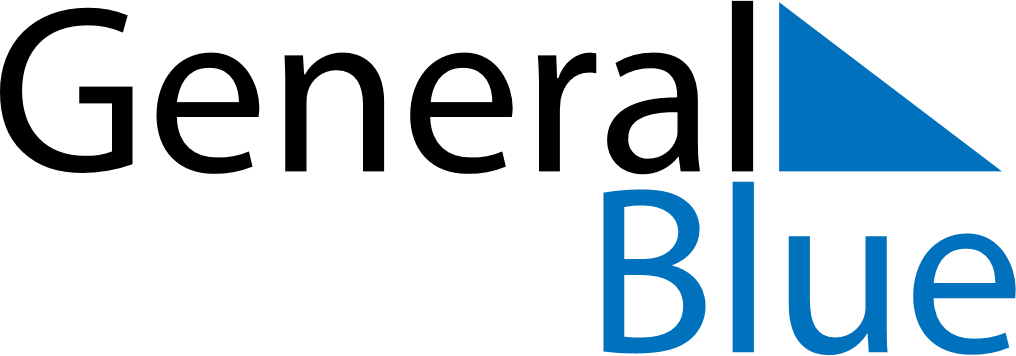 August 2024August 2024August 2024August 2024August 2024August 2024Dartang, Tibet, ChinaDartang, Tibet, ChinaDartang, Tibet, ChinaDartang, Tibet, ChinaDartang, Tibet, ChinaDartang, Tibet, ChinaSunday Monday Tuesday Wednesday Thursday Friday Saturday 1 2 3 Sunrise: 6:59 AM Sunset: 8:41 PM Daylight: 13 hours and 41 minutes. Sunrise: 7:00 AM Sunset: 8:40 PM Daylight: 13 hours and 40 minutes. Sunrise: 7:00 AM Sunset: 8:39 PM Daylight: 13 hours and 38 minutes. 4 5 6 7 8 9 10 Sunrise: 7:01 AM Sunset: 8:38 PM Daylight: 13 hours and 37 minutes. Sunrise: 7:02 AM Sunset: 8:37 PM Daylight: 13 hours and 35 minutes. Sunrise: 7:02 AM Sunset: 8:36 PM Daylight: 13 hours and 34 minutes. Sunrise: 7:03 AM Sunset: 8:36 PM Daylight: 13 hours and 32 minutes. Sunrise: 7:04 AM Sunset: 8:35 PM Daylight: 13 hours and 30 minutes. Sunrise: 7:04 AM Sunset: 8:34 PM Daylight: 13 hours and 29 minutes. Sunrise: 7:05 AM Sunset: 8:33 PM Daylight: 13 hours and 27 minutes. 11 12 13 14 15 16 17 Sunrise: 7:06 AM Sunset: 8:32 PM Daylight: 13 hours and 26 minutes. Sunrise: 7:06 AM Sunset: 8:31 PM Daylight: 13 hours and 24 minutes. Sunrise: 7:07 AM Sunset: 8:30 PM Daylight: 13 hours and 22 minutes. Sunrise: 7:08 AM Sunset: 8:29 PM Daylight: 13 hours and 21 minutes. Sunrise: 7:08 AM Sunset: 8:28 PM Daylight: 13 hours and 19 minutes. Sunrise: 7:09 AM Sunset: 8:27 PM Daylight: 13 hours and 17 minutes. Sunrise: 7:10 AM Sunset: 8:26 PM Daylight: 13 hours and 16 minutes. 18 19 20 21 22 23 24 Sunrise: 7:10 AM Sunset: 8:25 PM Daylight: 13 hours and 14 minutes. Sunrise: 7:11 AM Sunset: 8:23 PM Daylight: 13 hours and 12 minutes. Sunrise: 7:11 AM Sunset: 8:22 PM Daylight: 13 hours and 10 minutes. Sunrise: 7:12 AM Sunset: 8:21 PM Daylight: 13 hours and 9 minutes. Sunrise: 7:13 AM Sunset: 8:20 PM Daylight: 13 hours and 7 minutes. Sunrise: 7:13 AM Sunset: 8:19 PM Daylight: 13 hours and 5 minutes. Sunrise: 7:14 AM Sunset: 8:18 PM Daylight: 13 hours and 3 minutes. 25 26 27 28 29 30 31 Sunrise: 7:15 AM Sunset: 8:17 PM Daylight: 13 hours and 1 minute. Sunrise: 7:15 AM Sunset: 8:15 PM Daylight: 13 hours and 0 minutes. Sunrise: 7:16 AM Sunset: 8:14 PM Daylight: 12 hours and 58 minutes. Sunrise: 7:17 AM Sunset: 8:13 PM Daylight: 12 hours and 56 minutes. Sunrise: 7:17 AM Sunset: 8:12 PM Daylight: 12 hours and 54 minutes. Sunrise: 7:18 AM Sunset: 8:11 PM Daylight: 12 hours and 52 minutes. Sunrise: 7:18 AM Sunset: 8:09 PM Daylight: 12 hours and 50 minutes. 